Портал госуслуг упростил процесс подачи заявлений.Теперь подача заявления происходит в два этапа: 1 ЭТАП. Пользователь отвечает на несколько уточняющих вопросов. На основе ответов предлагается решение — сколько дней займет оказание услуги, какие документы нужно подготовить и т.д. 2 ЭТАП. Пользователь оформляет заявление, в котором запрашивается ровно та информация, которая необходима для получения услуги. Заявление о распоряжении маткапиталом можно подать здесь https://www.gosuslugi.ru/600121/1/form Заявление о назначении пенсий https://www.gosuslugi.ru/600110/1/form Заявление о доставке пенсии и социальных выплат (смене доставщика- банк, почта) https://www.gosuslugi.ru/600109/1/form Получить выписку о состоянии лицевого счета в ПФР (стаж, пенсионные коэффициенты) https://www.gosuslugi.ru/600303/1/form 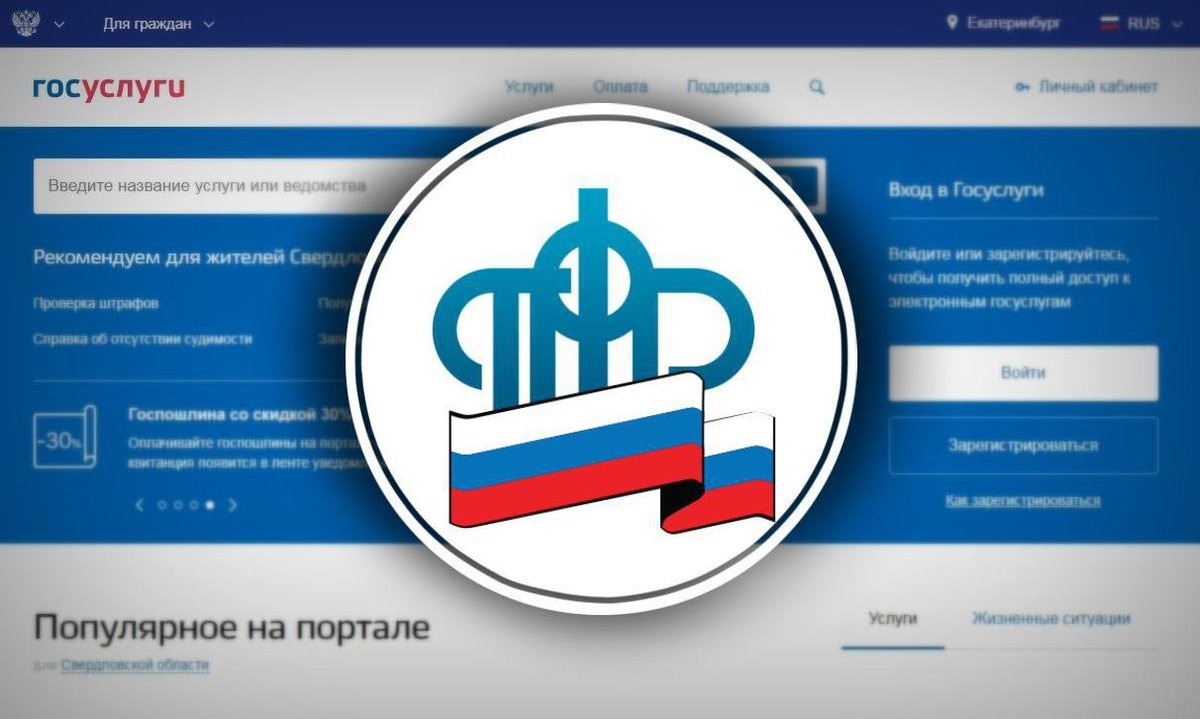 